                                                                                    	
                                                                        INSTITUTO INMACULADA CONCEPCION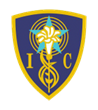                                                                                               DEPTO. DE HISTORIA Y CS. SOCIALES	
                                                                                                  PROF. JORGE PEREZ MARDONESObjetivo Cognitivo: Razonamiento Lógico                                                    Destrezas: Sintetizar                                     Expresión escrita                                                                                Reg. Información, Comunicar
Objetivo Afectivo: Valor: Libertad					Actitud: Autonomía/Responsabilidad
Contenido: Estado, Democracia y Ciudadanía RÚBRICA PARA LAPBOOKCRITERIOS DEL LAPBOOKCRITERIONIVEL 4NIVEL 3NIVEL 2NIVEL 1PTS.ATRACTIVOEl Lapbook es excepcionalmente atractivo en términos de diseño, distribución y ordenEl Lapbook es atractivo en términos de diseño, distribución y ordenEl Lapbook es relativamente atractivo aunque puede estar un poco desordenadoEl Lapbook es bastante desordenado o está muy mal diseñado. No es atractivoORTOGRAFÍANo hay errores ortográficosHay 1 ó 2 errores ortográficosHay 3 ó 4 errores ortográficosHay más de 5 errores ortográficosINFORMACIÓNLa información incluida es relevante y coherente. Las imágenes seleccionadas son las más adecuadas para presentar la dataLa información incluida es relevante y coherente. Las imágenes seleccionadas no son las más adecuadas para presentar la informaciónLa información incluida no es del todo relevante y se encuentran algunas incoherencias. Las imágenes seleccionadas son las más adecuadas para presentar la dataLa información incluida es irrelevante y no es coherente. Las imágenes seleccionadas no son adecuadas para presentar la informaciónTOTAL/